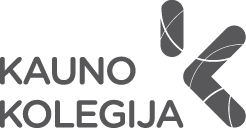 UNIVERSITY OF APPLIED SCIENCESSTUDENT APPLICATION FORMACADEMIC YEAR 20..../20.....FACULTY (for which you are applying)..............................................................................................................STUDY PROGRAMME  (for which you are applying)......................................................................................This application should be completed in BLACK  CAPITAL LETTERS in order to be easily copied and/or faxed.STUDENT’S PERSONAL DATA:(to be completed by the student)PREVIOUS  STUDY EXPERIENCE:WORK EXPERIENCE RELATED TO CURRENT STUDY (if relevant):LANGUAGE COMPETENCESENDING INSTITUTIONName:...........................................................            Faculty:..........................................................................Address: .....................................................             Study programme:..........................................................Country:........................................................            Web page:.......................................................................Department coordinator                                                           Institutional coordinatorName...............................................................          Name...........................................................................Tel. No.............................................................          Tel. No.........................................................................Fax. No.............................................................         Fax. No.......................................................................E-mail...............................................................          E-mail..........................................................................First name: ................................................Date of birth: .............................................Sex: ...............Nationality:........................Passport/ID card Number ………………Place of Birth: ...........................................Current address: ...........................................................................................................Current address is valid until: ...................Tel.: ...........................................................E-mail.:.......................................................Family name (s): .................................................Permanent address (if different): .......................................................................................................Tel.: ...................................................................Number of higher education study years prior to departure abroad: ..................................................................................Have you already been studying abroad?                Yes             No If Yes: Date: ............................................                  Institution:..........................................................................................The attached Transcript of records includes full details of previous and current higher education study. Details not known at the time of application will be provided at a later stage.Type of work experience......................................................................................Firm/organisation..................................................................................Dates....................................................Country........................................................................Mother tongue: ...................                       Language of instruction at home institution (if different): ..................................Mother tongue: ...................                       Language of instruction at home institution (if different): ..................................Mother tongue: ...................                       Language of instruction at home institution (if different): ..................................Mother tongue: ...................                       Language of instruction at home institution (if different): ..................................Mother tongue: ...................                       Language of instruction at home institution (if different): ..................................Mother tongue: ...................                       Language of instruction at home institution (if different): ..................................Mother tongue: ...................                       Language of instruction at home institution (if different): ..................................Other languagesI am currently studying this languageI am currently studying this languageI have sufficient knowledge to follow lecturesI have sufficient knowledge to follow lecturesI would have sufficient knowledge to follow lectures if I had some extra preparationI would have sufficient knowledge to follow lectures if I had some extra preparationyesnoYesnoyesNo..............................................................................Briefly state the reasons why do you wish to study abroad?.....................................................................................................................................................................................................................................................................................................................................................................................................................................................................................................................................................................................................................RECEIVING INSTITUTION  (to be filled by representatives of KAUNO KOLEGIJA / University of Applied Sciences):RECEIVING INSTITUTION  (to be filled by representatives of KAUNO KOLEGIJA / University of Applied Sciences):We hereby acknowledge receipt of the Application, the proposed Learning Agreement and the candidate’s Transcript of Records.We hereby acknowledge receipt of the Application, the proposed Learning Agreement and the candidate’s Transcript of Records.The above-mentioned student is                       Departmental coordinator :Faculty/department:.......................................Name:............................................................Signature:....................................................... 
Date: ........................................................Provisionally accepted at our institutionNot accepted at our institutionInstitutional coordinator:Department of International RelationsName:.....................................................................Signature:..................................................................Date .....................................................
Official stamp
Official stamp